Заявка на участие во Всероссийском  конкурсе творческих работ  учащихся ОУ и студентов «Белые Журавлята России»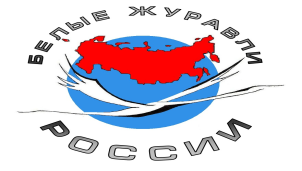 2018гНаименование субъекта РФ _______ Дагестан, Кайтагский район, с Санчи _Наименование муниципального образования ____ МКОУ «Санчинкая  СОШ____ __ Административный округ (для Москвы) _______________________________Ф.И.О. (полностью) участника конкурса ___ Беделова Заира Рабадановна Класс (курс), в (на) котором обучается участник ___8____ Номинация __Литературно-художественное творчество__Название работы     сказка «Две сестры»Электронная почта участника ________________________________________Контактный телефон участника _______________________________________Ф.И.О. (полностью) учителя, обеспечивающего педагогическое сопровождение участника конкурса____ Гебекова Наида Джанхаватовна Контактный телефон учителя ____ 8-967-941-16-39 Электронная почта учителя _________fatma90@mail.ru_____________Полное название образовательной организации ____Муниципальное казенное общеобразовательное учреждение «Санчинская СОШ»____________   Сказка. Жили были две сестры Ангелина и Алина. Они очень любили петь, и уних это очень хорошо получалось. Они жили вместе и очень сильно любили друг друга. Их мама умерла когда им было по 7 лет. А отец их бросил, когда мама была еще жива. У них рос роскошный сад. Девочки продавали цветы из этого сада и этим жили. Однажды над их небольшим домиком пронесся ураган и все разнес, уничтожив сад. Они спрятались в подвале. Когда они вышли, они не могли поверить в то что случилось. Они  старались все восстановить, но это у них не получалось. Прошло несколько дней. У них начала заканчиваться еда. Тогда одна из сестер сказала:  им нужно найти работу. Они долго искали, но все было безуспешно. Они начали голодать. Ангелина и Алина пошли в город , просили у людей покушать. Но никто не давал ни крошки хлеба. Они увидели небольшое заведение, где искали таланты певцов. Девочки очень обрадовались и пошли туда. Они показали свои таланты и их приняли. Их спросили, не будут ли они работать у них. Девочки согласились при условии, что их покормят. Ангелина и Алина каждый день ходили на работу и неплохо зарабатывали. И жили с достатке и счастливо.